Ministerie van Onderwijs, Cultuur en WetenschapT.a.v. Hare Excellentie mevrouw G. UsluPer e-mail verzonden
Cc: Y. LouakiliCc: A. Pedroli (NAPA), A. Landsmeer (NCP), J. Baak (NPO)Amsterdam, 19 juli 2022Betreft: dankzegging en speciaal verzoek inzake speelfilmconvenantHooggeachte mevrouw Uslu,De Filmdistributeurs Nederland (FDN) willen met deze brief hun waardering uitspreken voor de Corona steunmaatregelen die er dankzij de inspanningen van het ministerie genomen zijn ten behoeve van de audiovisuele sector en in het bijzonder de steun aan het Filmfonds en het Abraham Tuschinski Fonds (ATF). De afgelopen jaren is er veel overleg in de sector geweest over de toekomst van de sector, waarbij Corona voor de korte termijn een belangrijk aandeel had in de gevoerde discussies. Desondanks is er ook intensief gewerkt aan plannen voor versterking op de middellange en langere termijn. Ik noem daarbij als eerste de geslaagde evaluatie van het BTW convenant film 2018 waarin alle partners zich hebben uitgesproken voor een voortzetting van de afspraken in een nieuw convenant, het BTW convenant film 2022. Deze is recent door alle beroepsorganisaties en het Filmfonds ondertekend en ligt nu voor aan u ter ondertekening.Ten tweede is er onder leiding van de door u aangestelde aanjager mevrouw Doreen Boonekamp gewerkt aan de eerste contouren van een sectorplan. In een voor Nederlandse begrippen unieke samenstelling hebben makers, producenten, distributeurs, commerciële omroepen, publieke omroep, exploitanten en VOD platforms met elkaar gesproken en gediscussieerd over belangrijke knelpunten in de sector en hoe de sector daar binnen bestaand beleid met of zonder de hulp van de overheid oplossingen voor kan vinden. Het eerste eindrapport wordt in september verwacht en er is afgesproken om in deze samenstelling sector breed met elkaar in gesprek te blijven. FDN juicht dit alles toe maar heeft helaas ook zorgen. In het complexe veld van een groot aantal deelnemers in de keten van filmproductie, -financiering, -distributie, -marketing (P&A: Publicity & Advertising) en -exploitatie spelen de filmdistributeurs een voorname rol. Via het ATF dragen zij onder andere bij aan de financiering en de zichtbaarheid van Nederlandse publieksfilms via de afdracht per bezoeker en de investeringen die zij doen in de producties middels de zogenaamde minimumgaranties (MG’s).In het nieuwe aanstaande speelfilmconvenant tussen producenten en de publieke omroep koopt de publieke omroep het window voor SVOD (Subscription Video on Demand) exclusief voor zichzelf af. Met deze exclusiviteit gaat zij tegen de marktwerking in en worden de exploitatiemogelijkheden van de bewuste films sterk beperkt.  De distributeurs zullen door deze exclusiviteit een veel lagere of zelfs geen MG willen betalen en bovendien een zeer geringe of te verwaarlozen inspanning in de P&A voor de distributie naar de bioscopen en filmtheaters ten opzichte van het vorige convenant willen opbrengen. Dit betekent automatisch een veel hogere bijdrage in de financiering vanuit publieke middelen (publieke omroep en Filmfonds) én een uitsluiting van een bijdrage vanuit ATF vanwege de minimale MG die daar ingebracht moet worden om in aanmerking te komen voor een bijdrage.Wrang is dat dit onder het motto van meer zichtbaarheid voor de films gebeurt. Terwijl goed in de bioscopen en filmtheaters gepositioneerde films het gewoonlijk goed doen op TV en SVOD. Het bevreemdt FDN dan ook ten zeerste dat een dergelijk belangrijk element niet besproken is met de distributeurs en ook niet aan de orde is gekomen in de constructieve besprekingen rond het sectorplan. Wij hopen dat u hiervoor oog heeft en dit thema alsnog wilt (laten) agenderen in de voortzetting van de sectorplan-dialoog, om zo alsnog in gesprek te gaan met alle belanghebbenden. Het betrekken van filmdistributeurs zal ten goede komen aan een grotere zichtbaarheid, bereik en impact van het Nederlandse filmaanbod. De huidige periode van 3 jaar exclusiviteit voor de publieke omroep voor SVOD maakt dit nu helaas onmogelijk.Wij gaan graag in gesprek over het belang van ons verzoek en de samenhang van alle instrumenten ter stimulering van de productie en zichtbaarheid van Nederlandse speelfilms waarin de distributeurs een belangrijke rol hebben.Hoogachtend,



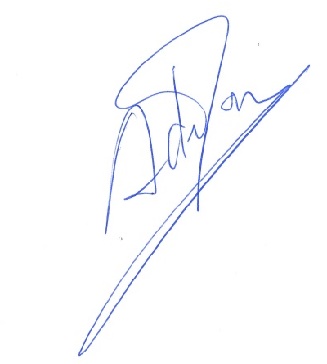 Anne de Jong  				Algemeen directeur 				Filmdistributeurs Nederland	(FDN)